`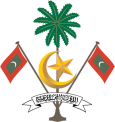 ދިވެހިބަހުގެ އެކެޑަމީ	 މާލެ،     ދިވެހިރާއްޖެ.އަލްޤާޟީ ޙަސަން ތާޖުއްދީނުގެ ވާދައިގެ ތަށްޓަށް ބާއްވާ ޤައުމީ ތާރީޚު ސުވާލު މުބާރާތް (3) އަވަސް ސުވާލުތައްކޮލެޖް ޔުނިވަރސިޓީނ. ތޮޅެންދޫ މީހުން ނ. ވެލިދުއަށް ބަދަލު ކުރެއްވީ ކޮން ތާރީޚެއްގައި؟ޖ.	3 ޖުލައި 1968މަތީފެންވަރުގެ ޘާނަވީ ތަޢުލީމު ދެއްވުމަށް ޓަކައި ސައިންސް އެޑިއުކޭޝަން ސެންޓަރ ހުޅުވުނީ ކޮން ތާރީޚެއްގައި؟ޖ. 	3 ޖުލައި 1979މުޙައްމަދު އަމީން ފަސްދާނުލެވިފައި ވަނީ ކޮން ރަށެއްގައި؟ޖ. 	މާލެ އަތޮޅު ވިހަމަނާފުށި (މިހާރުގެ ކުރުނބާ މޯލްޑިވްސް)މާލޭގެ ދެކުނު ފަރާތު ފަޅުތެރެއިން އަމިއްލައަށް ބިން ހިއްކަން އެދޭ މީހުންނަށް ބިން ހިއްކަން ދޫކުރެވުނީ ކޮން ތާރީޚެއްގައި؟ޖ. 	5 ޖުލައި 1968ވައްކަން ކުރާ މީހުންގެ އަތް ކަނޑަން ފެށީ ކޮން އިރަކު ކޮން ތާރީޚެއްގައި؟ ޖ.	ފުރަތަމަ ޖުމްހޫރިއްޔާގައި އެއި 1 ޖުލައި 1953 އައްސުލްޠާން އިބްރާހީމް ނޫރައްދީނުގެ ރަސްކަމުގައި ދިވެހިރާއްޖޭގެ އަސްކަރިއްޔާއަށް ގެންނެވި އެންމެ ބޮޑު ބަދަލަކީ ކޮބާ؟ޖ.	ދިވެހި ސިފައިން އުފެއްދުންދިވެހިރާއްޖޭގެ ޤާނޫނުލް ޢުޤޫބާތުގެ ފުރަތަމަ ޗެޕްޓަރ ފާސް ކުރެއްވީ ކޮން ތާރީޚެއްގައި؟ޖ.	9 ޖުލައި 1961އިސްކަންދަރު ރަސްގެފާނު މާލޭގައި ބިނާކުރެއްވި ކަމަށް ބެލެވޭ ބުރުޒަކީ ކޮބާ؟ޖ.	އާ ބުރުޒުދިވެހިރާއްޖެއާއި ދުނިޔޭގެ އެހެން ތަންތަނާ ދެމެދު މުވާޞަލާތުގެ ގުޅުން އާންމު ވީ ކޮން ތާރީޚެއްގައި؟ޖ.	10 ޖުލައި 1977ރާއްޖޭގައި ހުޅުވުނު ފުރަތަމަ ކްލަބް ނާދީ ތަމައްދުން ހުޅުވުނީ ކޮން ތާރީޚެއްގައި؟ޖ.	11 ޖުލައި 1945ރާއްޖޭގައި ހުޅުވުނު ފުރަތަމަ ކުތުބުޚާނާ "ދައުލަތުގެ ކުތުބުޚާނާ" ހުޅުވުނީ ކޮން ތާރީޚެއްގައި؟ޖ.	11 ޖުލައި 1945ހުއިފިލަނޑާ އެކްސްޕޯޓް ކުރުމުގެ ހުއްދަ ދެއްވީ ކޮން ތާރީޚެއްގައި؟ޖ.	11 ޖުލައި 1983މާލޭގައި އަމީރު ޢަބްދުﷲ ސްކޫލް ހުޅުވުނީ ކޮން ތާރީޚެއްގައި؟ޖ.	12 ޖުލައި 1974ލ. ކަޅައިދޫއަކީ މީހުން އުޅޭ ރަށެއް ކަމުގައި އަލުން ހަމަޖެއްސެވީ ކޮން ތާރީޚެއްގައި؟ ޖ.	02 ޖުލައި 1975 ލޯމާފާނަކީ ކޮން އެއްޗެއް؟ ޖ.	ކުރީގެ ތާރީޚު ލިޔެފައިވާ ލޯފޮތިތަކެއް.ދިވެހި ބަހުގެ ޤަވާޢިދު (1 ވަނަ ބައި) ލެޓިން އަކުރުން ލިޔެގެން ނެރުއްވީ ކޮން ތާރީޚެއްގައި؟ ޖ.	12 ޖުލައި 1977ފާދިއްޕޮޅު ނައިފަރުގައި މަދަރުސަތުލް އިފްތިތާޙު ހުޅުވުނީ ކޮން ތާރީޚެއްގައި؟ޖ.	13 ޖުލައި 1933ލ.މާބައިދޫގައި މަކްތަބެއް ހުޅުވުނީ ކޮން ތާރީޚެއްގައި؟ޖ.	14 ޖުލައި 1979މަދްރަސާތަކުގެ މުސްކުޅި ދަރިވަރުންގެ ޖަމްޢިއްޔާއާއި މުސްކުޅި ޠާލިބާއިންގެ ޖަމްޢިއްޔާ އުފެއްދެވީ ކޮން ތާރީޚެއްގައި؟ޖ.	15 ޖުލައި 1946އިސްކަންދަރު ރަސްގެފާނު ގަމު މިސްކިތަށް ދެއްވި ފިލާފަތްކޮޅު ލިޔުއްވައިފައި ވަނީ ކޮން އަކުރަކުން؟ޖ.	ދިވެސް އަކުރުން އޮފީސް ފޮރ ވިމެންސް އެފެއާޒް އުފެއްދެވީ ކޮން ތާރީޚެއްގައި؟ޖ.	16 ޖުލައި 1986އަލްއަމީރު ޙަސަން ފަރީދު ދީދީއަށް ދިވެހި ދަޢުލަތުގެ "ފައިސާ ކޮމިޝަނަރ" ކަމުގެ ފަތްކޮޅު ދެއްވީ ކޮން ތާރީޚެއްގައި؟ޖ.	17 ޖުލައި 1942އައްސުލްޠާން މުޙައްމަދު ޝަމްސުއްދީން (3) އަރުވައިލައްވައިފައި ހުންނަވަނިކޮށް މާލެ ގެންނެވީ ކޮން ތާރީޚެއްގައި؟ޖ.	17 ޖުލައި 1946ޢީދު މިސްކިތާ ދިމާއިން މާލެ ހުޅަނގު ފަރާތު ފަޅުތެރެ ހިއްކަވަން ފެށްޓެވީ ކޮން ތާރީޚެއްގައި؟ޖ.  	17 ޖުލައި 1962ސްރީލަންކާގެ އިންޝުއަރެންސް ކޯޕަރޭޝަންގެ ގޮތްޕެއް މާލޭގައި ހުޅުވުނީ ކޮން ތާރީޚެއްގައި؟ޖ.	17 ޖުލައި 1976ހދ. ފަރިދޫ މީހުން ހދ. ހަނިމާދޫއަށް ބަދަލުކުރެއްވީ ކޮން ތާރީޚެއްގައި؟ ޖ.	18 ޖުލައި 1971މާލޭގައި ހުރި އެންމެ ޒަމާންވީ މިސްކިތަކީ ކޮބާ؟ ޖ.	ދަރުމަވަންތަ ރަސްގެފާނު މިސްކިތް.	ޔުނެސްކޯ ނެޝަނަލް ކޮމިޝަން އުފެއްދެވީ ކޮން ތާރީޚެއްގައި؟ޖ.	18 ޖުލައި 1980ޚާއްޞަ މުނާސަބާތަކުގައި ޤައުމީ ދިދަ ނެގުން ހުއްދަ ކުރެއްވީ ކޮން ތާރީޚެއްގައި؟ޖ.	19 ޖުލައި 1977ދީނީ ރޫޙުގެ ނަމުގައި ކޮމިޓީއެއް އުފެއްދެވީ ކޮން ތާރީޚެއްގައި؟ޖ.	20 ޖުލައި 1951މަދަރުސަތުލް ސަނިއްޔާގެ އަންހެން ގޮފީގެ ނަން މަދްރަސަތުލް އަމީނިއްޔާއަށް ބަދަލު ކުރެވީ ކޮން ތާރީޚެއްގައި؟ޖ.	20 ޖުލައި 1956"ޙިމާރުލްޤައުމު" ގެ ލަޤަބު ލިބިފައި ވަނީ ކޮން ބޭފުޅަކަށް؟ޖ.	އައްސައްޔިދު ބޮޑު ފެންވަޅުގޭ ސީދީއަށްވުޒާރަތުލް އައުޤާފު އުވައިލެއްވީ ކޮން ތާރީޚެއްގައި؟ޖ.	20 ޖުލައި 1962ޓެލެކޮމިއުނިކޭޝަން ޑިޕާޓްމަންޓް އުފެއްދެވީ ކޮން ތާރީޚެއްގައި؟ޖ.	20 ޖުލައި 1964އެލައިޑް ހެލްތު ސާރވިސަސް ޓްރޭނިންގް ސެންޓަރ އުފެއްދެވީ ކޮން ތާރީޚެއްގައި؟ޖ.	20 ޖުލައި 1973އައްސުލްޠާން ޙަސަން ނޫރައްދީން (2) އަށް ރަސްކަމަށް ކޮލި ލެއްވީ ކޮން ތާރީޚެއްގައި؟ޖ.	21 ޖުލައި 1938އެންމެ ފުރަތަމަ ދާރުލްއާޘާރު ހުރީ ކޮން ތަނެއްގައި؟ޖ.	އުސްގެކޮޅުގައިހުޅުލެއިން ޢާއްމުކޮށް ގޯތި ދޫކުރައްވަން ފެށްޓެވީ ކޮން ތާރީޚެއްގައި؟ޖ.	23 ޖުލައި 1960ބައިނަލްއަޤްވާމީ ސްކައުޓު ޙަރަކާތްތަކުގެ ފުރިހަމަ މެމްބަރަކަށް ރާއްޖެ ވީ ކޮން ތާރީޚެއްގައި؟ޖ.	23 ޖުލައި 1998ރާއްޖޭގައި ރަސްކަން ކުރައްވައިފައި ވަނީ ކިތައް ދަރިކޮޅުން ހެއްޔެވެ؟ޖ.	7 ދަރިކޮޅުންމާލޭގައި ފުރަތަމަ މަސައްކަތްތެރިކަމުގެ މަޢުރަޒު ހުޅުވުނީ ކޮން ތާރީޚެއްގައި؟ޖ.	24 ޖުލައި 1957މާލޭ ބުރުޒުގައި ތިބި ވޯރާ ވިޔަފާރިވެރިން ހަޅުތާލުކޮށް ފިހާރަތައް ބަންދުކުރީ ކޮން ތާރީޚެއްގައި؟ޖ.	25 ޖުލައި 1933ރާއްޖޭގައި އެންމެފަހުން، ސައިންޓިފިކު އުސޫލުން ކޮނެވުނު އާޘާރީ ސަރަޙައްދަކީ ކޮބާ؟ޖ.	ކ. ކާށިދޫ "ކުރުހިންނަ ތަރާގަނޑު".ޤައުމީ މަލަކީ ފިނިފެންމާ ކަމަށާއި ޤައުމީ ގަހަކީ ދިވެހިރުއް ކަމުގައި ސަރުކާރުން ހަމަޖެއްސެވީ ކޮން ތާރީޚެއްގައި؟ޖ.	25 ޖުލައި 1985މާލޭ ބޮޑު ގަނޑުވަރު ހުރި ތާނގައި ސަލްޓަންޕާކުގެ ނަމުގައި ޕާކެއް ހުޅުވީ ކޮން ތާރީޚެއްގައި؟ޖ.	26 ޖުލައި 1972މާލޭގައި އައު އޮފީސް ޢިމާރާތެއް ޣާޒީ ބިލްޑިންގުގެ ނަމުގައި ހުޅުވުނީ ކޮން ތާރީޚެއްގައި؟ޖ.	26 ޖުލައި 1982މާލޭގެ ފަޅުން ބިން ހިއްކަވައި ނިންމެވީ ކޮން ތާރީޚެއްގައި؟ޖ.	26 ޖުލައި 1986ކޮމަންވެލްތު ގޭމްސް ފެޑަރޭޝަންގެ މެމްބަރަކަށް ރަސްމީ ގޮތުން ރާއްޖެ ހަމަޖެހުނީ ކޮން ތާރީޚެއްގައި؟ޖ.	28 ޖުލައި 1986ހުޅުލޭ ބޯޓު ޔާޑުގައި ބެންނެވި ފުރަތަމަ މަސް ބޯޓު އިންޖީނު ބަހައްޓަވައިގެން ބޭލުއްވީ ކޮން ތާރީޚެއްގައި؟ޖ.	30 ޖުލައި 1964ދިވެހި ބަސް ފޮތް އެކުލަވައި ލެއްވުމުގެ މަސައްކަތް ދިވެހި ސަރުކާރުން ފެށްޓެވީ ކޮން ތާރީޚެއްގައި؟ޖ.	31 ޖުލައި 1946އަބުލްބަރަކާތު ޔޫސުފުލް ބަރުބަރީގެ މަހާނަފުޅު ހުރީ ކޮން ތާކު؟ޖ.	މާލޭ މެދު ޒިޔާރަތުގައިޓެލެފޯން ކޯލުގެ ފީ ނަންގަވަން ފެށްޓެވީ ކޮން ތާރީޚެއްގައި؟ޖ.	1 ޖޫން 1961ވާރލްޑް މީޓިއޮރޮލޮޖިކަލް އޯގަނައިޒޭޝަންގައި ރާއްޖެ ބައިވެރިވީ ކޮން ތާރީޚެއްގައި؟ޖ.	1 ޖޫން 1978މޯލްޑިވްސް ފިޝަރީޒް ކޯޕަރޭޝަން އުފެއްދެވީ ކޮން ތާރީޚެއްގައި؟ޖ.	1 ޖޫން 1979އައްނަބީލާ އާމިނަތު ޙުސައިން ޅެންވެރިކަމުގެ ދުނިޔޭގައި މަޝްހޫރުވެފައި ވަނީ ކޮން ނަންފުޅަކުން؟ޖ.	ވައިލެޓް މާމިހާރުގެ މުލީއާގެއަށް އިހުގައި ކިޔަނީ ކޮން ނަމަކުން؟ޖ.	ހެންވޭރު ގަނޑުވަރުދަރުމަވަންތަ ރަސްގެފާނަކީ ތީމުގޭ އާއިލާ ނުވަތަ މާލޭ އާއިލާގެ ކިތައްވަނަ ރަދުން؟ޖ.	2ވަނަރާއްޖޭގައި ފުރަތަމަ ފަހަރަށް އޭ. ލެވެލް (ޖީ.ސީ.އީ. އެޑްވާންސް ލެވެލް) އިމްތިޙާން ބޭއްވީ ކޮން ތާރީޚެއްގައި؟ޖ.	2 ޖޫން 1970"ދިވެހި ތާރީޚަށް އައު އަލިކަމެއް" މި ފޮތުގެ ފުރަތަމަ ނަންބަރު ނެރުއްވީ ކޮން ތާރީޚެއްގައި؟ޖ.	3 ޖޫން 1958މާލޭ ހުކުރު މިސްކިތުގެ ފަންފުރާޅު ނަންގަވައި ޓިނު ޖެއްސެވީ ކޮން ތާރީޚެއްގައި؟ޖ.	9 ޖޫން 1904ބޮޑު ކޯއްޓޭ ބުރުޒު ތަޅާލެއްވީ ކޮން ތާރީޚެއްގައި؟ޖ.	11 ޖޫން 1961އަތޮޅު ކޮމިޓީތައް އުވާލެއްވީ ކޮން ތާރީޚެއްގައި؟ޖ.	11 ޖޫން 1975ރާއްޖެ ދޫކުރައްވައިފައި ގޯވާއަށާއި ކޮއްޗޭއަށް ވަޑައިގަތީ ކޮން ރަސްކަލެއް؟ޖ.	ނުވަވަނަ ޙަސަން ރަސްގެފާނުހުޅުލޭ ފުރަތަމަ ހުކުރު މިސްކިތުގައި ބިންގާ އެޅުނީ ކޮން ތާރީޚެއްގައި؟ޖ.	14 ޖޫން 1962ރާއްޖޭގައި ފުރަތަމަ ފަހަރަށް ޝަހީދުންގެ ދުވަސް ފާހަގަކުރީ ކޮން ތާރީޚެއްގައި؟ޖ.	14 ޖޫން 1980އައްޑުއަތޮޅު އިސްލާމްކުރެއްވި ކަމަށް ވިދާޅުވާ ބޭކަލެއްގެ ނަންފުޅަކީ ކޮބާ؟ޖ.	ޔޫސުފު ނާއިބު ކަލޭފާނުޝަމްސުއްދީން ރަދުންގެ ނަންފުޅުގައި ހަދައިފައިވާ 1 ލާރިއާއި 4 ލާރި ފިޔަވައި އޭގެ ކުރީގެ ލާރިތައް ސަރުކާރުން އުވައިލެއްވީ ކޮން ތާރީޚެއްގައި؟ޖ.	15 ޖޫން 1961އަލްއަމީރު މުޙައްމަދު އަމީން ދޮށިމޭނާ ކިލެގެފާނު ދައުލަތް ހިންގެވުމުގެ މަސްއޫލިއްޔަތާ ޙަވާލުވެވަޑައިގަތީ ކޮން ތާރީޚެއްގައި؟ޖ.	18 ޖޫން 1942"އޯކިޑް" ގެ ނަމުން މަޝްހޫރުވެފައި ވަނީ ކޮން އަދީބެއް؟ޖ.	އަލްއަމީރު މުޙައްމަދު އަމީން ދީދީއިހުގެ ކަލާފާނު މިސްކިތް ހުރި ތާނގައި މަސްޖިދުލް ޔޫސުފް އަލްބަރުބަރީ މިސްކިތް ހުޅުވީ ކޮން ތާރީޚެއްގައި؟ޖ.	23 ޖޫން 1977ވެލާނާގޭ އަލްފާޟިލް މުޙައްމަދު ދީދީ އަވަހާރަވީ ކޮން ތާރީޚެއްގައި؟ޖ.	24 ޖޫން 1953އިނގިރޭސި ދައުލަތުން ދިވެހި ދަޢުލަތަށް ދެއްވި ފުރަތަމަ ހޮސްޕިޓަލް ލާންޗު "ގޯލްޑަން ރޭ" މާލެ ގެނެވުނީ ކޮން ތާރީޚެއްގައި؟ޖ.	25 ޖޫން 1961މާލޭގެ މަދަރުސާތަކުގެ ކުދިން ޚާއްޞަ ޔުނީފޯރމެއްގައި މަދަރުސާއަށް ދާން ފެށީ ކޮން ތާރީޚެއްގައި؟ޖ.	26 ޖޫން 1960ހެންވޭރު ދޮރާށްޓާއި މާފަންނު ދޮރާށި ނެގުނީ ކޮން ތާރީޚެއްގައި؟ޖ.	30 ޖޫން 1959އައްޑުއަތޮޅު އިސްލާމްކުރެއްވި ކަމަށް ވިދާޅުވާ ބޭކަލަކު ފަސްދާނުލެވިފައި ވަނީ ކޮން އަތޮޅެއްގެ ކޮން ރަށެއްގައިތަ؟ޖ.	ސ. މީދޫގައިފެލޯޝިޕެއް ފުރަތަމަ ފަހަރަށް އަންހެން ބޭފުޅަކަށް ލިބިވަޑައިގަތީ ކޮން ތާރީޚެއްގައި؟ޖ.	30 ޖޫން 1959ޅެންވެރީންގެ ދުވަސް ނިސްބަތް ވަނީ ކޮން ބޭފުޅަކަށް؟ޖ.	އަލްއުސްތާޛު އިބްރާހީމް ޝިހާބަށްބޭރު ޤައުމުތަކުގައި ހިނގާ ހާދިސާތައް ފުރަތަމަ ފަހަރަށް ރާއްޖޭގައި ޓީ.ވީ. އިން ދައްކަން ފެށީ ކޮން ތާރީޚެއްގައި؟ޖ.	1 މޭ 1984އައިޑެންޓިޓީ ކާޑު ޔުނިޓު އުފެއްދެވީ ކޮން ތާރީޚެއްގައި؟ޖ.	1 މޭ 1984އޭޝިއަން އެންޑް ޕެސިފިކް ޑިވެލޮޕްމަންޓް ސެންޓަރގެ މެންބަރަކަށް ދިވެހިރާއްޖެ ވީ ކޮން ތާރީޚެއްގައި؟ޖ.	2 މޭ 1983މުންނާރުގެ ތިރީބައިގެ ވަށައިގެން އެގާރަ ދަގަނޑު ޖަހައި ދަގަނޑު ނަރު ދެ ފަށަށް ދެމީ ކޮން ތާރީޚެއްގައި؟ޖ.	6 މޭ 1909މަދަރުސަތުލް ސަނިއްޔާގެ ފިރިހެން ގޮފީގެ ނަން މަދަރުސަތުލް މަޖީދިއްޔާގެ ނަމަށް ބަދަލުވީ ކޮން ތާރީޚެއްގައި؟ޖ.	6 މޭ 1947ހުޅުލޭ ރަންވޭއަށް ބޭނުންވާ ބިން ސާފުކުރުމުގެ މަސައްކަތް ފެށްޓެވީ ކޮން ތާރީޚެއްގައި؟ޖ.	7 މޭ 1964ބޭންކް އޮފް ސިލޯނުގެ ގޮތްޕެއް މާލޭގައި ހުޅުވުނީ ކޮން ތާރީޚެއްގައި؟ޖ.	7 މޭ 1981ލ. ފޮނަދޫގައި ތަޢުލީމީ މަރުކަޒު ހުޅުވުނީ ކޮން ތާރީޚެއްގައި؟ޖ.	7 މޭ 1983ޕާކިސްތާނު އެއަރލައިންސްގެ ދަތުރުތައް ރާއްޖެއަށް ކުރަން ފެށުނީ ކޮން ތާރީޚެއްގައި؟ޖ.	7 މޭ 1987މަދަރުސަތުލް ފަރީދިއްޔާ ހުޅުވުނީ ކޮން ތާރީޚެއްގައި؟ޖ.	9 މޭ 1947އިނގިރޭސީންގެ ޙިމާޔަތުގެ ދަށަށް ރާއްޖެ ދިޔައިރު ހުންނެވީ ކޮން ރަސްކަލެއް؟ޖ.	އައްސުލްޠާން މުޙައްމަދު މުޢީނުއްދީން (2)ބަޑިބޭހުން ހަދައިފައި ހުންނަ ގޮވާ ތަކެތި ރާއްޖެއަށް އެތެރެ ކުރުމާއި ގެންގުޅުން ސަރުކާރުން މަނާ ކުރެއްވީ ކޮން ތާރީޚެއްގައި؟ޖ.	9 މޭ 1989އަލްފާޟިލް މީރުބަހުރު އިސްމާޢީލް ދީދީ އަވަހާރަވީ ކޮން ތާރީޚެއްގައި؟ޖ.	10 މޭ 1943މޮންޓެސޫރީ ސްކޫލެއް މާލޭގައި ފުރަތަމަ ފަހަރަށް ހުޅުއްވީ ކޮން ތާރީޚެއްގައި؟ޖ.	10 މޭ 1961ގަލޮޅު މަދަރުސާ ހުޅުވުނީ ކޮން ތާރީޚެއްގައި؟ޖ.	10 މޭ 1984ދިވެހީން ދިގު ފަޓުލޫނާއި ކޯޓުލުން ޢާއްމުކޮށް ހުއްދަ ކުރެއްވީ ކޮން ތާރީޚެއްގައި؟ޖ.	11 މޭ 1957އައު ކޯއްޓޭ މަތިގެ ނުވަތަ އައު ކޯއްޓޭ ބުރުޒު ރޫޅައިލައްވަން ފެށްޓެވީ ކޮން ތާރީޚެއްގައި؟ޖ.	11 މޭ 1968ލ.އަތޮޅު އޮފީސް ލ.ދަނބިދޫއިން އެ އަތޮޅު ހިތަދުއަށް ބަދަލުކުރީ ކޮން ތާރީޚެއްގައި؟ޖ.	13 މޭ 1964ޑަބްލިޔު.އެޗް.އޯ. ގެ އެގްޒެކެޓިވް މެންބަރަކަށް ދިވެހިރާއްޖެ ހޮވުނީ ކޮން ތާރީޚެއްގައި؟ޖ.	13 މޭ 1981މަދަރުސަތުލް އަމީރު އަޙްމަދު ހުޅުވުނީ ކޮން ތާރީޚެއްގައި؟ޖ.	16 މޭ 1947މާލޭ ހުކުރު މިސްކިތު މުންނާރުގައި އެންމެ ފުރަތަމަ ލިޔެފައި ހުރީ ކޮން އެއްޗެއް؟ޖ.	ބަންގިމަދަރުސަތުލް އަމީރު އަޙްމަދު ހުޅުވުނީ ކޮން ތާރީޚެއްގައި؟ޖ.	16 މޭ 1947އިބްރާހިމިއްޔާއާއި އިބްރާހިމީ މައިދާން ހުޅުވުނީ ކޮން ތާރީޚެއްގައި؟ޖ.	16 މޭ 1948ރާއްޖޭގައި ކޯސްޓަލް ރޭޑިއޯ ސްޓޭޝަނެއް ހުޅުވުނީ ކޮން ތާރީޚެއްގައި؟ޖ.	17 މޭ 1986 އައްސުލްޠާން މުޙައްމަދު ޝަމްސުއްދީން (3)ގެ ދެ ބަފައިކަލުން ފޯއްމުލަކަށް އަރުވައިލެއްވީ ކޮން ތާރީޚެއްގައި؟ޖ.	21 މޭ 1936ދިވެހި ބަސް ލެޓިން އަކުރުން ލިޔުމުގެ ޤަވާޢިދު ފޮތެއް ނެރުއްވީ ކޮން ތާރީޚެއްގައި؟ޖ.	23 މޭ 1977"ކޮންމެ ކުއްޖަކީ ފަތަން ދަންނަ ކުއްޖެއް" މި ޕްރޮގްރާމް ފެށުނީ ކޮން އަހަރަކު؟ޖ.	1996 ވަނަ އަހަރުދީނުގެ މަގު ރައީސުލްޖުމްހޫރިއްޔާގެ އޮފީހުން ނެރުއްވަން ފެށްޓެވީ ކޮން ތާރީޚެއްގައި؟ޖ.	23 މޭ 1986އައްސުލްޠާން މުޙައްމަދު ފަރީދު ފާށަނާ ކިލެގެފާނު އަވަހާރަވީ ކޮން ތާރީޚެއްގައި؟ޖ.	27 މޭ 1969މަދަރުސަތުލް މަޖީދިއްޔާގެ ނަން "މަޖީދިއްޔާ ސްކޫލް" މި ނަމަށް ބަދަލު ކުރެއްވީ ކޮން ތާރީޚެއްގައި؟ޖ.	27 މޭ 1969"ދަ މޯލްޑިވްސް މިސްޓްރީ" މި ފޮތް ލަންޑަންގައި ޝާއިޢު ކުރެވުނީ ކޮން ތާރީޚެއްގައި؟ ޖ.	27 މޭ 1986ނ. ޅޮހީގައި ޢިމާރާތް ކުރެވުނު މަދަރުސާ ހުޅުވުނީ ކޮން ތާރީޚެއްގައި؟ޖ.	29 މޭ 1992އައްޝައިޚް މުޙައްމަދު ޖަމީލް ދީދީއަށް ބަންޑާރަ ނައިބުކަން ލިބިވަޑައިގަތީ ކޮން ތާރީޚެއްގައި؟ޖ.	30 މޭ 1956އަލްއުސްތާޛް އިބްރާހީމް ޝިހާބަށް ވަޒީރުލްޢާރިފްކަން ލިބިވަދައިގަތީ ކޮން ތާރީޚެއްގައި؟ޖ.	30 މޭ 1956އޮޅުދޫ ކަރައަކީ ކޮބާ؟ޖ.	ސިލޯނު، ސިރީލަންކާ  ފަޟީލަތުއްޝައިޚް ޢަބްދުﷲ ފަހުމީ ދީދީ އަވަހާރަވީ ކޮން ތާރީޚެއްގައި؟ޖ.	1 އޭޕްރީލު 1958އައްސައްޔިދު ތުއްތު ސީދީއަށް މާފަތް ކިލެގެކަމަށް ކޮލިލެއްވީ ކޮން ތާރީޚެއްގައި؟ޖ.	3 އޭޕްރީލު 1948އަލްވަޒީރު އަޙްމަދު މާފަތް ތަކުރުފާނަށް ފާމުލަދޭރި ތަކުރުފާނު ކަމަށް ކޮލިލެއްވީ ކޮން ތާރީޚެއްގައި؟ޖ.	3 އޭޕްރީލު 1948އައްޝައިޚް މަލިމް މޫސާ ކަލޭގެފާނަށް މާފަތް ތަކުރުފާނު (ފާމުލަދޭރި ތަކުރުފާނު) ކަމަށް ކޮލިލެއްވީ ކޮން ތާރީޚެއްގައި؟ޖ.	3 އޭޕްރީލު 1948ހުކުރު މިސްކިތުގެ ދެކުނުގައި ހުރި ތާރީޚީ ދޮރާށި ނެގުނީ ކޮން ތާރީޚެއްގައި؟ ޖ.	6 އޭޕްރީލު 1964މުންނާރުގައި އަޑުގަދަކުރާ ބެހެއްޓީ ކޮން ތާރީޚެއްގައި؟ޖ.	6 އޭޕްރީލު 1964 މުންނާރުގައި ހުރި އަޑުގަދަކުރާއިން ފުރަތަމަ ފަހަރަށް ބަންގި ގޮވީ ކޮން ތާރީޚެއްގައި؟ޖ.	10 އޭޕްރީލު 1964އައްނަބީލް މަލިން މުޙައްމަދު ދީދީ އަވަހާރަވީ ކޮން ތާރީޚެއްގައި؟ޖ.	14 އޭޕްރީލު 1967އައްސުލްޠާން ޙަސަން ނޫރައްދީން އައްޘާނީ އަވަހާރަވީ ކޮން ތާރީޚެއްގައި؟ޖ.	15 އޭޕްރީލު 1967އަލްއަމީރު ޢަލީ މާފަތް ކިލެގެފާނު އަވަހާރަވީ ކޮން ތާރީޚެއްގައި؟ޖ.	15 އޭޕްރީލު 1968އަލްއަމީރު މުޙައްމަދު އަމީން ދީދީ ވަޒީރުލް އަޢުޒަމްކަމުގެ ޤާނޫނީ ހުވާ ކުރައްވައި މަޤާމާ ޙަވާލުވެ ވަޑައިގަތީ ކޮން ތާރީޚެއްގައި؟ޖ.	22 އޭޕްރީލު 1951މާލެއަށް ފުރަތަމަ ފަހަރަށް މަތީންދާ ބޯޓެއް އައީ ކޮން ތާރީޚެއްގައި؟ ޖ.	25 އޭޕްރީލު 1907އަލްއަމީރު އަޙްމަދު ދޮށިމޭނާ ކިލެގެފާނު އަވަހާރަވީ ކޮން ތާރީޚެއްގައި؟ޖ.	25 އޭޕްރީލު 1945އަލްއަމީރު މުޙައްމަދު އަމީން ދީދީއަށް ދޮށިމޭނާ ކިލެގެކަމަށް ކޮލިލެއްވީ ކޮން ތާރީޚެއްގައި؟ޖ.	30 އޭޕްރީލު 1948މަސްވެރިކަން ކުރިއަރުވާ ކޮމިޓީ އުފެއްދެވީ ކޮން ތާރީޚެއްގައި؟ޖ.	1 މާރިޗު 1956މަޙްކަމަތުލް އިރުޝާދާއި މަޙްކަމަތުލް އަޝްޣާލް އުވައިލެއްވީ ކޮން ތާރީޚެއްގައި؟ޖ.	1 މާރިޗު 1960އ. ރަސްދޫގައި ޞިއްޙީ މަރުކަޒު ހުޅުވުނީ ކޮން ތާރީޚެއްގައި؟ޖ.	1 މާރިޗު 1984ހއ.ހޯރަފުށީގައި ޕްރައިމަރީ ސްކޫލް ހުޅުވުނީ ކޮން ތާރީޚެއްގައި؟ޖ.	2 މާރިޗު 1979ރ. އަތޮޅު، އަތޮޅު ތަޢުލީމީ މަރަކަޒު ހުޅުވުނީ ކޮން ތާރީޚެއްގައި؟ޖ.	4 މާރިޗު 1983އައްޑޫ މައްސަލައާ ބެހޭ ގޮތުން މަޝްވަރާ ކުރެއްވުމަށް ޓަކައި އިނގިރޭސިންގެ މަތީ ފެންވަރުގެ ވަފްދެއް ރާއްޖެ އައީ ކޮން ތާރީޚެއްގައި؟ޖ.	5 މާރިޗު 1958ދިވެހިރާއްޖެއާއި ސިލޯނާ ދެމެދު ވިޔަފާރީގެ އެގްރިމެންޓެއްގައި ސޮއި ކުރީ ކޮން ތާރީޚެއްގައި؟ޖ.	6 މާރިޗު 1963އަލްއަމީރު މުޙައްމަދު ފަރީދު ފާށަނާ ކިލެގެފާނު ރަސްކަމަށް އިސްކުރެވުނީ ކޮން ތާރީޚެއްގައި؟ޖ.	7 މާރިޗު 1954ޅެންވެރިކަމުގެ ދުނިޔޭގައި "އުޖާލާވި ރަންތަރީ"ގެ ނަމުން ނިސްބަތްކުރެވެނީ ކޮން ބޭފުޅަކަށް؟ޖ. 	އަލްއުސްތާޛު މުޙައްމަދު ޖަމީލު ދީދީވެލާނާގޭ މެދުދީދީ އަވަހާރަވީ ކޮން ތާރީޚެއްގައި؟ޖ.	9 މާރިޗު 1963ކ.އަތޮޅު ހެލްތު ސެންޓަރ ތުލުސްދޫގައި ހުޅުވުނީ ކޮން ތާރީޚެއްގައި؟ޖ.	9 މާރިޗު 1979ޔުނެސްކޯގެ އޭޝިޔާ ޕެސިފިކް ސަރަޙައްދުގެ ދަތުރުކުރާ 25 ވަނަ ފޮޓޯ މަޢުރަޒު ރާއްޖޭގައި ހުޅުވުނީ ކޮން ތާރީޚެއްގައި؟ ޖ.	9 މާރިޗު 2004އަލްފާޟިލް ޢަބްދުއްސައްތާރު މޫސާދީދީއަށް ރައީސުލްޖުމްހޫރިއްޔާގެ ނާއިބު ކަމުގެ މަޤާމު ދެއްވީ ކޮން ތާރީޚެއްގައި؟ޖ.	10 މާރިޗު 1975ރާއްޖޭގެ ދެވަނަ އާކިއޮލޮޖިކަލް ދިރާސާތައް ހައްދުންމަތީގައި ފެށުނީ ކޮން ތާރީޚެއްގައި؟ޖ.	11 މާރިޗު 1922އަންނަބީލް އިބްރާހީމް ފާމުލަދޭރި ކިލެގެފާނު ބޮޑުވަޒީރުކަމަށް އިސްކުރީ ކޮން ތާރީޚެއްގައި؟ޖ.	11 މާރިޗު 1954އަލްއުސްތާޛް އަޙްމަދު ކާމިލް ދީދީއަށް 3ވަނަ ފަހަރަށް ބަންޑާރަ ނާއިބުކަން ދެއްވީ ކޮން ތާރީޚެއްގައި؟ޖ.	11 މާރިޗު 1954އަލްއުސްތާޛު އިބްރާހީމް ޝިހާބަށް ރައީސުލް ޖުމްހޫރިއްޔާގެ ނާއިބު ކަމުގެ މަޤާމު ދެއްވީ ކޮން ތާރީޚެއްގައި؟ޖ.	12 މާރިޗު 1975އަލްފާޟިލް މުޙައްމަދު ޒަކީއަށް ސިލޯނުގައި ހުންނަވާ ރާއްޖޭގެ ރެޕްރެޒެންޓެޓިވްކަން ދެއްވީ ކޮން ތާރީޚެއްގައި؟ޖ.	14 މާރިޗު 1956ކޮމަންވެލްތު ދުވަސް ފުރަތަމަ ފަހަރަށް ރާއްޖޭގައި ފާހަގަކުރީ ކޮން ތާރީޚެއްގައި؟ޖ.	14 މާރިޗު 1983އައްސުލްޠާން ޙާސަން ނޫރައްދީން (2) އަށް ރަސްކަމަށް ކޮލިލުމުގެ ކަންތައްތައް ކުރުމަށް ޓަކައި ކޮމިޓީއެއް އުފެއްދެވީ ކޮން ތާރީޚެއްގައި؟ޖ.	15 މާރިޗު 1938ކުއީން އެލިޒަބަތުގެ ދެކަނބަލުންނާ ބައްދަލު ކުރެއްވުމަށް ދިވެހިރާއްޖެއިން ވަފްދެއް ކޮނޅުބަށް ފޮނުއްވީ ކޮން ތާރީޚެއްގައި؟ޖ.	15 މާރިޗު 1954ތާނަ ލިޔާ އިރު ޢަރަބި އަކުރުތައް ލިޔުމަށް ބޭނުން ކުރާނެ ތިކިޖެހި ތާނައިގެ އަކުރުތައް ކަނޑައެޅުއްވީ ކޮން ތާރީޚެއްގައި؟ޖ.	15 މާރިޗު 1957އައްޝައިޚް މުޙައްމަދު ޖަމީލް ދީދީއަށް ހެންވޭރު ޚަޠީބުކަން ދެއްވީ ކޮން ތާރީޚެއްގައި؟ޖ.	15 މާރިޗު 1957ރާއްޖޭގައި އޮންނަން ފެންނަނީ ރަސްކަމެއްތޯ ނުވަތަ ޖުމްހޫރިއްޔަތެއްތޯ ބެލުމަށް ސިއްރު ވޯޓު ނަގަން ފެށީ ކޮން ތާރީޚެއްގައި؟ޖ.	15 މާރިޗު 1968އަލްއަމީރު ޙަސަން ފަރީދު ދީދީ އައްޑު އަތޮޅު ގަޑުބަޑުގެ މައްސަލަ ތަޚްޤީޤު ކުރެއްވުމަށް ޓަކައި އައްޑު އަތޮޅަށް ފުރާވަޑައިގަތީ ކޮން ތާރީޚެއްގައި؟ޖ.	16 މާރޗް 1944ވަޒީރުލްއަޢުޡަމް ކަމުގައި އިބްރާހީމް ނާޞިރު ހުންނެވުމާ މެދު ފެންނަ ނުފެންނަ ބެލުމަށް ރައްޔިތުންގެ އާންމު ވޯޓެއް ނެގުނީ ކޮން ތާރީޚެއްގައި؟ޖ.	16 މާރޗް 1962ބޮޑުގަނޑުވަރު ތަޅުއްވަން ފެށްޓެވީ ކޮން ތާރީޚެއްގައި؟ޖ.	16 މާރޗް 1963ގަނޑުވަރުގެ "މަތިގެ" ރޫޅަން ފެށީ ކޮން ތާރީޚެއްގައި؟ޖ.	16 މާރޗް 1969ޤައުމީ ސަލާމުގެ ބައެއް އިބާރާތްތަށް އިޞްލާޙު ގެންނެވީ ކޮން ތާރީޚެއްގައި؟ޖ.	17 މާރޗް 1970ކ.ހ. ކޮމިޓީ އުފައްދަވައި އަލްއަމީރު މުޙައްމަދު އަމީން ދީދީ އެ ކޮމިޓީގެ ރައީސް ކަމުގައި ހަމަޖެއްސީ ކޮން ތާރީޚެއްގައި؟ޖ.	18 މާރޗް 1944ރާއްޖޭގައި ޤާނޫނު އަސާސީއެއް އެކުލަވައި ލެއްވުމަށް އައްސުލްޠާން މުޙައްމަދު ޝަމްސުއްދީން (3) އަމުރުކުރެއްވީ ކޮން ތާރީޚެއްގައި؟ޖ.	19 މާރޗް 1931ދިވެހި ޤައުމީ ދިދައާ ބެހޭ ޤަވާޢިދެއް ސަރުކާރުން ނެރުއްވީ ކޮން ތާރީޚެއްގައި؟ޖ.    20 މާރޗް 1989އިހުގެ ހެންވޭރު ގަނޑުވަރަކީ ކޮބާ؟ޖ.    މިހާރުގެ މުލިއާގެދ. މާއެނބޫދޫގައި މަދްރަސަތުލް ޖަލާލު ހުޅުވީ ކޮން ތާރީޚެއްގައި؟ޖ.    23 މާރޗް 1980އައްސުލްޠާން މުޙައްމަދު ފަރީދަށް ކޭ.ސީ.އެމް.ޖީ. ގެ ލަޤަބު އެރުވުމުގެ ރަސްމީޔާތު ބޭއްވީ ކޮން ތާރީޚެއްގައި؟ޖ.    24 މާރޗް 1962ތާރީޚު ކޮމިޓީ އުފެއްދެވީ ކޮން ތާރީޚެއްގައި؟ޖ.    27 މާރޗް 1956އަލްފާޟިލް އިބްރާހީމް ނާޞިރަށް ސިފައިންގެ ވެރިކަމުގެ ފަތްކޮޅު ދެއްވީ ކޮން ތާރީޚެއްގައި؟ޖ.    27 މާރޗް 1956އަލްފާޟިލް އަޙްމަދު ޙިލްމީ ދީދީއަށް ރައީސުލްޖުމްހޫރިއްޔާގެ ނާއިބު ކަމުގެ މަޤާމު ދެއްވީ ކޮން ތާރީޚެއްގައި؟ޖ.    27 މާރޗް 1975ދެކުނުގެ ބަޣާވާތާ ގުޅިގެން ފުވައްމުލަކަށް ސިފައިން ދިޔައީ ކޮން ތާރީޚެއްގައި؟ޖ.    29 މާރޗް 1959އައްޑު އަތޮޅު ގަމުން އިނގިރޭސީން ފައިބާ ނިމުނީ ކޮން ތާރީޚެއްގައި؟ޖ.    29 މާރޗް 1976ދިވެހިރާއްޖޭގެ މިނިވަން ދުވަސް މާރިޗު 29 ގައި ފާހަގަ ކުރައްވަން ފެށްޓެވީ ކޮން ތާރީޚެއްގައި؟ޖ.    29 މާރޗް 1978އަލްއުސްތާޛް އަޙްމަދު ކާމިލް ދީދީ އަވަހާރަވީ ކޮން ތާރީޚެއްގައި؟ޖ.    30 މާރޗް 1961ސުމުއްވުލް އަމީރު އިބްރާހީމް ދޮށިމޭނާ ކިލެގެފާނު އަވަހާރަވީ ކޮން ތާރީޚެއްގައި؟ޖ.    31 މާރޗް 1925އެޗް.ސީ.ޕީ. ބެލް ތިންވަނަ ފަހަރަށް ރާއްޖެއަށް ޒިޔާރައްކުރެއްވީ ކޮން ތާރީޚެއްގައި؟ޖ.    2 ފެބްރުއަރީ 1922(1 ރަބީޢުލްއައްވަލް) ޤައުމީ ދުވަސް ފުރަތަމަ ފަހަރަށް ރާއްޖޭގައި ފާހަގަ ކުރެއްވީ ކޮން ތާރީޚެއްގައި؟ޖ.   4 ފެބުރުވަރީ 1946ތ.ކޮމިއުނިޓީ ސްކޫލް ހުޅުވުނީ ކޮން ތާރީޚެއްގައި؟ޖ.    4 ފެބުރުވަރީ 1980ގއ.ކޮމިއުނިޓީ ސްކޫލް ގއ. ވިލިނގިލީގައި ހުޅުވީ ކޮން ތާރީޚެއްގައި؟ޖ.    8 ފެބުރުވަރީ 1980އިބްރާހީމް ނާޞިރަށް ނިޝާންޣާޒީގެ އިއްޒަތްތެރި ވެރިކަމުގެ މެޑެލު އެރުވުނީ ކޮން ތާރީޚެއްގައި؟ޖ.    9 ފެބުރުވަރީ 1967ރާއްޖޭގައި އެންމެ ފުރަތަމަ އާކިއޮލޮޖިކަލް ދިރާސާތަކެއް ފެށުނީ ކޮން ތާރީޚެއްގައި؟ ޖ.    11 ފެބުރުވަރީ 1922އައްސައްޔިދު ބޮޑުފެންވަޅުގޭ ސީދީއަށް ހެންވޭރު ޚަޠީބުކަމުގެ ފަތްކޮޅާއި އަސާދެއްވީ ކޮން ތާރީޚެއްގައި؟ޖ.    11 ފެބުރުވަރީ 1947ރާއްޖެ އިސްލާމިކް ޑިވެލޮޕްމަންޓް ބޭންކުގެ މެންބަރަކަށްވީ ކޮން ތާރީޚެއްގައި؟ ޖ.    11 ފެބުރުވަރީ 1980އައްނަބީލް އިބްރާހީމް ފަރީދު ދީދީއަށް ދައުލަތުގެ ވަޒީރުކަން ދެއްވީ ކޮން ތާރީޚެއްގައި؟ޖ.    12 ފެބުރުވަރީ 1960ދިވެހިތާރީޚާއި ޘަޤާފަތަށް ޚިދުމަތްކުރާ މަޖްލިސް އުފެއްދެވީ ކޮން ތާރީޚެއްގައި؟ ޖ.    16 ފެބުރުވަރީ 1979ފުރަތަމަ ފަހަރަށް ރާއްޖޭގައި މުދައްރިސުން ތަމްރީން ކުރައްވަން ފެށްޓެވީ ކޮން ތާރީޚެއްގައި؟ޖ.    20 ފެބުރުވަރީ 1977ސުމުއްވުލްއަމީރު ޢަބްދުލްމަޖީދު ރަންނަ ބަނޑޭރި ކިލެގެފާނު ކޮޅުބުގައި އަވަހާރަވީ ކޮން ތާރީޚެއްގައި؟ޖ.    21 ފެބުރުވަރީ 1952އަލްއަމީރު މުޙައްމަދު ފަރީދު ދީދީ ރަސްކަމަށް އިންތިޚާބު ކުރީ ކޮން ތާރީޚެއްގައި؟ޖ.    21 ފެބުރުވަރީ 1954ޑިޕާޓްމަންޓް އޮފް ހޯމްއެފެއާޒް މިނިސްޓްރީއަކަށް ބަދަލު ކުރެއްވީ ކޮން ތާރީޚެއްގައި؟ޖ.    22 ފެބުރުވަރީ 1971އަމިއްލަ ފަރާތަކުން ގަނެފައި ހުރި ކަޅުވަކަރު މިސްކިތް ސަރުކާރަށް ހަދިޔާކުރެއްވީ ކޮން ތާރީޚެއްގައި؟ޖ.    22 ފެބުރުވަރީ 1979މިނިސްޓްރީ އޮފް އެގްރިކަލްޗަރާއި، މިނިސްޓްރީ އޮފް ފިޝަރީޒް އުފެއްދީ ކޮން ތާރީޚެއްގައި؟ޖ.   23 ފެބުރުވަރީ 1971މާލޭގައި އައު މަސްމާރުކޭޓެއް ހުޅުވީ ކޮން ތާރީޚެއްގައި؟ޖ.    26 ފެބުރުވަރީ 1963ފަޟީލަތުއްޝައިޚު ޙުސައިން ސަލާޙުއްދީން ފަނޑިޔާރުކަން ލިބިވަޑައިގަތީ ކޮން ތާރީޚެއްގައި؟ޖ.    27 ފެބުރުވަރީ 1940އަލްއަމީރު ޙަސަން ފަރީދު ދީދީއަށް ވަޒީރުއް ދާޚިލިއްޔާކަން ލިބިވަޑައިގަތީ ކޮން ތާރީޚެއްގައި؟ޖ.    27 ފެބުރުވަރީ 1940އަލްއަމީރު މުޙައްމަދު އަމީން ދީދީއަށް ވަޒީރުއް ތިޖާރުކަން ލިބިވަޑައިގަތީ ކޮން ތާރީޚެއްގައި؟ޖ.    27 ފެބުރުވަރީ 1940ޅ.ހިންނަވަރުގައި ސްކޫލެއް ހުޅުވުނީ ކޮން ތާރީޚެއްގައި؟ޖ.    28 ފެބުރުވަރީ 1979މަޖީދިއްޔާ ސްކޫލްގެ ކުލަ ކަމުގައި ބޭނުން ކުރި ދެ ކުލަ ކަމުގައިވާ މުށްޓާއި ހުދު ރަތާއި ފެއްސަށް ބަދަލު ކުރެއްވީ ކޮން ތާރީޚެއްގައި؟ޖ.    1 ޖަނަވަރީ 1970ސ.އަތޮޅު ހެލްތު ސެންޓަރު ސ. ހިތަދޫގައި ހުޅުވީ ކޮން ތާރީޚެއްގައި؟ ޖ.    1 ޖަނަވަރީ 1977ރާއްޖެއިން ބޭރުން ރާއްޖެއަށް އަންނަ މީހުންގެ ޕާސްޕޯޓުގައި ތައްގަނޑު ޖަހަން ފެށީ ކޮން ތާރީޚެއްގައި؟ޖ.    1 ޖަނަވަރީ 1979އަލްއަމީރު މުޙައްމަދު އަމީން ދީދީ އިމާމުވެވަޑައިގެން ހުކުރު ނަމާދު މާލެ ހުކުރު މިސްކިތުގައި ކުރެއްވީ ކޮން ތާރީޚެއްގައި؟ ޖ.    2 ޖަނަވަރީ 1953އައްޝައިޚް މުޙައްމަދު ޖަމީލް ދީދީއަށް އުއްތަމަ ފަނޑިޔާރުކަން ލިބިވަޑައިގަތީ ކޮން ތާރީޚެއްގައި؟ޖ.    2 ޖަނަވަރީ 1958ދިވެހި ބަސް ފޮތުގެ މަސައްކަތް ކުރިއަށް ގެންދެވުމަށް ޓަކައި އަލުން ބަސް ކޮމިޓީއެއް އުފެއްދެވީ ކޮން ތާރީޚެއްގައި؟ ޖ.    8 ޖަނަވަރީ 1961އައްސުލްޠާން މުޙައްމަދު ޝަމްސުއްދީންގެ ދަރިކަނބަލުން އަލްއަމީރު މެދުގޮމާފުޅު އަވަހާރަވީ ކޮން ތާރީޚެއްގައި؟ ޖ.    8 ޖަނަވަރީ 1963ސަލްޓަން ޕާކާއި، ދާރުލްއާޘާރު ޢާއްމުންނަށް ހުޅުވައިލެއްވީ ކޮން ތާރީޚެއްގައި؟ ޖ.   9 ޖަނަވަރީ 1976އަތޮޅުތަކުގެ އަތޮޅު ކޮމިޓީ ހުޅުވި ހިންގަން ފެށްޓެވީ ކޮން ތާރީޚެއްގައި؟ޖ.    10 ޖަނަވަރީ 1970ރާއްޖޭގެ ފުރަތަމަ ބައިސްކޯފްގެ "ފަރީދީ ސިންމާ" މާލޭގައި ހުޅުވުނީ ކޮން ތާރީޚެއްގައި؟ޖ.    11 ޖަނަވަރީ 1956ސުމުއްވުލްއަމީރު އަލްޙާއްޖު އިބްރާހީމް ފާމުލަދޭރި ކިލެގެފާނު އަވަހާރަވީ ކޮން ތާރީޚެއްގައި؟ޖ.    11 ޖަނަވަރީ 1975ބުންބާ މީހުން ނަމާދު ކުރަމުން އައި މިސްކިތް ދިވެހިން ނަމާދު ކުރުމަށް ބަންޑާރަ މިސްކިތުގެ ނަމުގައި ހުޅުއްވީ ކޮން ތާރީޚެއްގައި؟ޖ.    12 ޖަނަވަރީ 1967އިންޓަރނޭޝަނަލް މަނިޓަރީ ފަނޑް (އައި.އެމް.އެފް.) ގެ މެންބަރަކަށް ދިވެހިރާއްޖެ ވީ ކޮން ތާރީޚެއްގައި؟ޖ.    13 ޖަނަވަރީ 1978އިންޓަރނޭޝަނަލް ޑިވެލޮޕްމަންޓް އެސޯސިއޭޝަންގެ މެންބަރަކަށް ރާއްޖެވީ ކޮން ތާރީޚެއްގައި؟ޖ.    13 ޖަނަވަރީ 1978އިންޓަރނޭޝަނަލް ފަންޑް ފޯރ އެގްރިކަލްޗަރ ޑިވެލޮޕްމަންޓްގެ މެންބަރަކަށް ރާއްޖެވީ ކޮން ތާރީޚެއްގައި؟ޖ.    15 ޖަނަވަރީ 1980ހދ.ކުޅުދުއްފުށީގައި އަލަށް ހެލްތު ސެންޓަރެއް ހުޅުވުނީ ކޮން ތާރީޚެއްގައި؟ޖ.    17 ޖަނަވަރީ 1969އަލްއަމީރު މުޙައްމަދު އަމީން ދީދީ މަޙްކަމަތުލް މާލިއްޔާގެ ހުރިހާ ކަމެއް ހިންގެވުމާ ޙަވާލުވެވަޑައިގަތީ ކޮން ތާރީޚެއްގައި؟ޖ.    18 ޖަނަވަރީ 1942އިނގިރޭސިން ބަހުން ލިޔާ އިރު ދިވެހިރާއްޖޭގެ ނަމަކީ "މޯލްޑިވްސް" ކަމުގައި ހަމަޖެއްސެވީ ކޮން ތާރީޚެއްގައި؟ޖ.    18 ޖަނަވަރީ 1969ރޭޑިއީ މޯލްޑިވެސްގެ ނަން "ދިވެހިރާއްޖޭގެ އަޑު" ގެ ނަމަށް ބަދަލު ކުރީ ކޮން ތާރީޚެއްގައި؟ޖ.    19 ޖަނަވަރީ 1980އަލްއަމީރު ޙަސްން ފަރީދު ދީދީއަށް ރާއްޖޭގެ އެންމެ މަތީ ދަރަޖައިގެ ވަލީ އޮތުމަށް ޚާއްޞަ މަޖްލީހުން ނިންމެވީ ކޮން ތާރީޚެއްގައި؟ޖ.    20 ޖަނަވަރީ 1940ހދ.ނެއްލައިދޫ މަސްޖިދުއް ޚައިރާތު ހުޅުވުނީ ކޮން ތާރީޚެއްގައި؟ޖ.    22 ޖަނަވަރީ 1998ޅެންވެރިންގެ ގުލްޒާރުން ނެރުނު "ނޫރާނީ މައު" މި މަޖައްލާގެ ފުރަތަމަ ޢަދަދު ނެރެވުނީ ކޮން ތާރީޚެއްގައި؟ޖ.   24 ޖަނަވަރީ 1947މޫންލައިޓް ކްލަބް އުވައިލެއްވީ ކޮން ތާރީޚެއްގައި؟ޖ.    24 ޖަނަވަރީ 1974ދިވެހިބަހާއި އަދަބަށް ޚިދުމަތްކުރާ މަޖްލިސް އުފެއްދީ ކޮން ތާރީޚެއްގައި؟ޖ.   28 ޖަނަވަރީ 1979ކ.ކާށިދޫ އަތޮޅު މަދަރުސާ ހުޅުވުނީ ކޮން ތާރީޚެއްގައި؟ޖ.    28 ޖަނަވަރީ 1986ހުކުރު މިސްކިތުގެ މުންނާރުން މުނާޖާ ގޮވުން ހުއްޓައިލައިފައި އޮތުމަށް ފަހު އަލުން މުނާޖާ ގޮވަން ފެށީ ކޮން ތާރީޚެއްގައި؟ޖ.    29 ޖަނަވަރީ 1979އަލްއުސްތާޛު އަޙްމަދު ކާމިލް ދީދީއަށް ބަންޑާރަ ނާއިބުކަން ދެއްވީ ކޮން ތާރީޚެއްގައި؟ޖ.    30 ޖަނަވަރީ 1942މާލޭގައި މަސްޖިދުއް ޖަމާލުއްދީންގެ ނަމުގައި މިސްކިތެއް ހުޅުވީ ކޮން ތާރީޚެއްގައި؟ޖ.    30 ޖަނަވަރީ 1979ރާއްޖޭގައި އަލުން ރަސްކަމެއް ޤާއިމް ކުރެއްވުމުގެ ގޮތުން ރައްޔިތުންގެ މަޖިލީހުން އައު ޤާނޫން އަސާސީއެއް ފާސް ކުރީ ކޮން ތާރީޚެއްގައި؟ޖ.    31 ޖަނަވަރީ 1954ހުވަދު އަތޮޅު ބަޣާވާތް ހަމަޖައްސަވައި ދެވަނަ ފަހަރަށް ދިވެހި ދައުލަތު ބާރުގެ ދަށަށް ހުވަދުއަތޮޅު ގެންނެވީ ކޮން ތާރީޚެއްގައި؟ޖ.    31 ޖަނަވަރީ 1962ދުވަހު ނޫހެއް ކަމަށްވާ "މޫންލައިޓު" ނެރެން ފެށީ ކޮން ތާރީޚެއްގައި؟ޖ.    31 ޖަނަވަރީ 1971ދިވެހި ބަހާއި ތާރީޚަށް ޚިދުމަތްކުރާ ޤައުމީ މަރުކަޒަށް ލަފާދޭ ކޮމިޓީއެއް އުފެއްދީ ކޮން ތާރީޚެއްގައި؟ޖ.   06 ޑިސެންބަރު 1982ފޭރާން ވިއަން ދަސްކޮށް ދެއްވުމަށް ސިލޯނުގެ ރައްޔިތެއް ކަމުގައިވާ ތިލަކަވޯދަނާ މާލެ ގެންނެވީ ކޮން ތާރީޚެއްގައި؟ޖ.    09 ޑިސެންބަރު 1945މަސްވެރިންގެ ދުވަސް ފުރަތަމަ ފަހަރަށް ރާއްޖޭގައި ފާހަގަކުރީ ކޮން ތާރީޚެއްގައި؟ޖ.    10 ޑިސެންބަރު 1981ޅެންވެރިކަމުގެ ދުނިޔޭގައި "ފަތިހުގެ ތަރީ"ގެ ނަމުން ނިސްބަތްކުރެވެނީ ކޮން ބޭފުޅަކަށް؟ޖ. 	ފަޟީލަތުއް ޝައިޚު ޙުސައިން ޞަލާޙުއްދީންތ.އަތޮޅު މަދަރުސާ ތ.ގުރައިދޫގައި ހުޅުވީ ކޮން ތާރީޚެއްގައި؟ޖ.    10 ޑިސެންބަރު 1984ލ.މާބައިދޫ މަދަރުސާ ހުޅުވުނީ ކޮން ތާރީޚެއްގައި؟ޖ.    11 ޑިސެންބަރު 1984އައްޑު އަތޮޅު ގަން އިނގިރޭސީންނަށް 100 އަހަރަށް ކުއްޔަށް ދެއްވުމާ ބެހޭ އެއްބަސްވުމެއްގައި ސޮއި ކުރެވުނީ ކޮން ތާރީޚެއްގައި؟ޖ.    15 ޑިސެންބަރު 1956އައްޝައިޚް އިބްރާހީމް ރުޝްދީއަށް ބަންޑާރަ ނައިބުކަން ދެއްވީ ކޮން ތާރީޚެއްގައި؟ޖ.    16 ޑިސެންބަރު 1932  އަލްއަމީރު މުޙައްމަދު ފަރީދު ދީދީ ބޮޑުވަޒީރުކަމުގެ ހުވާ ކުރެއްވީ ކޮން ތާރީޚެއްގައި؟ޖ.    16 ޑިސެންބަރު 1932ދިވެހިރާއްޖޭގެ ފުރަތަމަ ޤާނޫނު އަސާސީ އިޢުލާން ކުރެއްވީ ކޮން ތާރީޚެއްގައި؟ޖ.    22 ޑިސެންބަރު 1932އައު ޤާނޫނު އަސާސީގެ ދަށުން އުފެދުނު ފުރަތަމަ ވުޒާރާތައް އުފައްދަވައި ބޭބޭފުޅުންނާ އެ ވުޒާރާތައް ޙަވާލުކުރެއްވީ ކޮން ތާރީޚެއްގައި؟ޖ.    22 ޑިސެންބަރު 1932ރައްޔިތުންގެ ގޭގެ ފުރަތަމަ ޖަލްސާ ބޭއްވީ ކޮން ތާރީޚެއްގައި؟ޖ.    22 ޑިސެންބަރު 1952ސެނެޓުގެ ފުރަތަމަ ޖަލްސާ ބޭއްވީ ކޮން ތާރީޚެއްގައި؟ޖ.    22 ޑިސެންބަރު 1952މާލޭގެ ވައިގެ ބަނދަރުން ބޯޓުފަހަރަށް ތެޔޮ އެޅުމުގެ އިންތިޒާމު ހަމަޖެހުނީ ކޮން ތާރީޚެއްގައި؟ޖ.    24 ޑިސެންބަރު 1981ޅެންވެރި ކަމުގެ ދުނިޔޭގައި "ޑޭޒީ މާ"ގެ ނަމުން މަޝްހޫރުވެފައި ވަނީ ކޮން ބޭފުޅެއް؟ޖ.   އަލްފާޟިލާ އާމިނަތު ފާއިޒާނ. މަނަދޫގައި މަސްޖިދުއްރިޟްވާން މިސްކިތް ހުޅުވުނީ ކޮން ތާރީޚެއްގައި؟ޖ.    28 ޑިސެންބަރު 1983ޑިޕާޓްމަންޓް އޮފް ޕަބްލިކް ހެލްތު އުފެއްދެވީ؟ޖ.    29 ޑިސެންބަރު 1980ޅެންވެރިންގެ ގުލްޒާރު އުފެދި ޅެންވެރިންގެ ފުރަތަމަ ޖަލްސާ ބޭއްވީ ކޮން ތާރީޚެއްގައި؟ޖ.    30 ޑިސެންބަރު 1946ރައްޔިތުންގެ މަޖިލީހުން ޤާނޫނު އަސާސީ އިސްލާޙު ކުރުމަށް ފާސް ކުރެއްވީ ކޮން ތާރީޚެއްގައި؟ޖ.    31 ޑިސެންބަރު 1978"ހަވީރު" ނޫހުގެ ނަމުގައި އައު ދުވަހު ނޫހެއް ނުކުންނަން ފެށީ ކޮން ތާރީޚެއްގައި؟ޖ.    31 ޑިސެންބަރު 1978ވާދޫ ދަންނަ ކަލޭގެފާނުގެ މަހާނަފުޅު ހުރީ ކޮން ރަށެއްގައި؟ޖ.    ގދ. ވާދޫގައި.އަންހެންނުން ސިފައިންގެ ތެރެއަށް ވެއްދެވުމަށް އިޢުލާން ކުރެއްވި ކޮން ތާރީޚެއްގައި؟ޖ.    18 ނޮވެންބަރު 1962ދާރުލްއާސާރު ހުޅުވުނީ ކޮން ތާރީޚެއްގައި؟ޖ.    19 ނޮވެންބަރު 1952ދިވެހި ދައުލަތުގެ ބަޖެޓް ފުރަތަމައަށް ރައްޔިތުންގެ މަޖްލިސްއަށް ހުށަހެޅިގެން ބަޖެޓް ފާސް ކުރީ ކޮން ތާރީޚެއްގައި؟ޖ.    20 ނޮވެންބަރު 1954ހަވަރު އެއްކުރުމާއި ހަވަރު ބެރު ޖެހުން ހުއްޓައިލެއްވީ ކޮން ތާރީޚެއްގައި؟ޖ.    20 ނޮވެންބަރު 1961ބައިނަލް އަޤްވާމީ ފުރަތަމަ ކެރަމް މުބާރާތް ރާއްޖޭގައި ފެށުނީ ކޮން ތާރީޚެއްގައި؟ޖ.    20 ނޮވެންބަރު 1991ރާއްޖޭގައި ފުރަތަމަ ޗާޕުޚާނާއެއް އުފައްދާ ހިންގަން ފެށީ ކޮން ތާރީޚެއްގައި؟ޖ.    20 ނޮވެންބަރު 1926މާލޭ ޑިކްލަރޭޝަންގެ ނަމުގައި ޤަރާރެއް ފާސް ކުރީ ކޮން ތާރީޚެއްގައި؟ޖ.    23 ނޮވެންބަރު 1990މުދައްރިސުންގެ ތަޢުލީމީ މަރުކަޒު ހުޅުވުނީ ކޮން ތާރީޚެއްގައި؟ޖ.    24 ނޮވެންބަރު 1993ދެވަނަ ފަހަރަށް އައްޑު އަތޮޅު ގަމަށް އިނގިރޭސީން އައީ ކޮން ތާރީޚެއްގައި؟ޖ.    25 ނޮވެންބަރު 1955މޯލްޑިވްސް އޮލިމްޕިކް ކޮމިޓީ އުފެއްދެވީ ކޮން ތާރީޚެއްގައި؟ޖ.    28 ނޮވެންބަރު 1979ބޭރު ދަތުރުކުރާ އޮޑި ފަހަރަށް އިހުގައި ކިޔާ އުޅުނީ ކޮން ނަމެއް؟ޖ.    ފުރެއްދެ އޮޑިބޭސްވެރިންގެ ޖަމްޢިއްޔާއެއް އުފެދުނީ ކޮން ތާރީޚެއްގައި؟ޖ.    30 ނޮވެންބަރު 1947އުތީމު ތިން ބެއިންގެ އަރިހުގައި އުޅުނު ދަންޑެހެލުގެ އުފަން ރަށަކީ ކޮބާ؟ޖ.    ރ. ދުވާފަރު.ޢަލީ ރަސްގެފާނު ރަސްކަން ކުރެއްވީ ކިހައި ދުވަހަކު؟ޖ.	2 މަހާއި 15 ދުވަހުޢަލީ ރަސްގެފާނުގެ ބޭފުޅެއް ކަމުގައިވާ ކުޑަ ކަމަނާފާނު ކައިވެނިފުޅު ކުރެއްވީ ކޮން ބޭފުޅަކާ؟ޖ.	ޙަސަން ތަކުރުފާނުޢަލީ ރަސްގެފާނުގެ ދަރިކަލެއް ކަމުގައި ތާރީޚުގައި ބުނެވޭ ބޭފުޅަކީ ކޮންބޭފުޅެއް؟ޖ.	ކުޑަކަލާފާނު ދެވަނަ އަބޫބަކުރު ރަސްގެފާނަށް ފަހު ރަސްކަން ކުރެއްވީ ކޮން ބޭފުޅެއް؟ޖ.	ހަވަނަ ޢަލީ ރަސްގެފާނުޢަލީ ރަސްގެފާނާ އެކު ހަނގުރާމައިގައި ސާބިތުވެ ތިއްބެވީ ކިތައް ބޭކަލުން؟ޖ.	އެންމެ ތިން ބޭކަލުންޢަލީ ރަސްގެފާނާއި ހަނގުރާމަ ކުރި ޕޯޗުގީޒުންގެ ލަޝްކަރު އައީ ކޮން ޤައުމަކުން؟ޖ.	އިންޑިޔާއިންޢަލީ ރަސްގެފާނު ރަސްކަމަށް އިސްވެވަޑައިގަތީ ދިވެހި ތަޚުތުގައި ވެރިއަކު ނެތި ކިހާ ދުވަހެއްވީ ފަހުން؟ޖ.	2 އަހަރާއި 6 މަސްބޮޑުތަކުރުފާނު ރަސްކަންކުރެއްވީ ކިތައް އަހަރު؟ޖ.	12 އަހަރުއެންމެ ފުރަތަމަ ދިވެހި ރަދީފެއް ލިޔުއްވީ ކޮން ރަސްކަލެއް؟ޖ.	އައްސުލްޠާން މުޙައްމަދު ޣިޔާޘުއްދީންބޮޑުތަކުރުފާނަކީ ނިސްބަތްވަނީ ކޮން ދަރިކޮޅަކަށް؟ޖ.	އުތީމު ދަރިކޮޅަށްބޮޑުރަސްގެފާނު ބޮޑުބަޑި ބައްލަވައިގަތީ ކޮން ގައުމަކުން؟ޖ.	އަސޭކަރައިން ޢަލީ ތަކުރުފާނުގެ ޒިޔާރަތް ހުންނަނީ ކޮން ތަނެއްގައި؟ޖ.	ހއ. ތަކަންދޫގައިދަންޑަހެލަކީ ކޮން ރަށެއްގެ ބޭކަލެއް؟ޖ.	ދުވާފަރުބޮޑުތަކުރުފާނު އަވަހާރަވީ ކޮން ތާރީޚެއްގައި؟ޖ.	1 ރަމަޟާން 993 ދޮންބަންޑާރައިން ރަސްކަން ކުރެއްވީ ކިތައް އަހަރު؟ޖ.	7 އަހަރުދޮންބަންޑާރައިންނަކީ ދިވެހި ތަޚުތަށް އިސްކުރެވުނު ކިތައް ވަނަ ރަދުން؟ޖ.	71 ވަނަ ރަދުންދޮންބަންޑާރައިންގެ ކުރީގެ ނަންފުޅަކީ ކޮބާ؟ޖ.	ދޮން ޙަސަން މަނިކުފާނުއައްސުލްޠާން މުކައްރަމް މުޙައްމަދު ޢިމާދުއްދީން (ތިންވަނަ) ސިރީނަވަރަންނަ ކީރިތި މަހާރަދުން އަވަހާރަވީ ކޮން ތަނެއްގައި؟ޖ.	މަލިކުގައިދޮންބަންޑާރައިންގެ އާއިލާ ކަމުގައިވާ ހުރާ ދަރިކޮޅު ނިސްބަތް ވަނީ ކޮން ރަށަކަށް؟ޖ.	މާލެ އަތޮޅު ހުރަޔަށްދޮންބަންޑާރައިންގެ މަންމާފުޅު ނިސްބަތްވާ ރަށަކީ ކޮބާ؟ޖ.	މުލަކު އަތޮޅު މުލިދޮންބަންޑާރައިންގެ މަންމާފުޅުގެ ނަންފުޅަކީ ކޮބާ؟ޖ.	މުލީ ކުޑަ އައިމިނާ މަނިކުފާނުދޮންބަންޑާރައިންނަށް ލިބިވަޑައިގަތް 3 ބޭފުޅުންގެ ތެރެއިން ރަސްކަން ކުރެއްވީ ކިތައް ބޭފުޅުން؟ޖ.	2 ބޭފުޅުންރާއްޖޭގެ ރަސްދަރިކޮޅުތަކުގެ ތެރެއިން އެންމެ ފަހުން ރަސްކަން ކުރެއްވި ދަރިކޮޅަކީ ކޮބާ؟ޖ.	ހުރާ ދަރިކޮޅުހުރަވީ ދުވަސް ނިސްބަތްވެގެން ވަނީ ކޮން ބޭފުޅަކަށް؟ޖ.	އަލްޣާޒީ ޙަސަން ޢިއްޒުއްދީނަށްއައްސުލްޠާން މުޙައްމަދު އިބްނު ޢަބްދުﷲ ގެ ނަންފުޅު ދިވެހީންގެ ތެރޭގައި ނިސްބަތްވެފައި ވަނީ ކޮން ބޭފުޅަކަށް؟ޖ.	ދަރުމަވަންތަ ރަސްގެފާނަށްއިސްދޫ ލޯމާފާނާއި ދަނބިދޫ ލޯމާފާނު ބުނާ ގޮތަށް ބަލާއިރު ދަރުމަވަންތަ ރަސްގެފާނު ރަސްކަން ކުރެއްވީ ކިތައް އަހަރު؟ޖ.	35 އަހަރުދަރުމަވަންތަ ރަސްގެފާނު ރަސްކަމަށް އިސްވެވަޑައިގަތީ މީލާދީން ގާތްގަނޑަކަށް ކޮން އަހަރަކު؟ޖ.	1142 ގައިދަރުމަވަންތަ ރަސްގެފާނު ގެއްލުނީ މީލާދީން ކޮން އަހަރަކު؟ޖ.	1176 ގައިއިސްދޫ ލޯމާފާނާއި ދަނބިދޫ ލޯމާފާނާއި ލިޔެފައި ވަނީ ރާއްޖެ އިސްލާމްވިތާ ކިހާ ދުވަހެއް ފަހުން؟ޖ.	42 އަހަރު ފަހުންދަރުމަވަންތަ ރަސްގެފާނުގެ މަންމާފުޅަކީ ކޮން ބޭފުޅެއް؟ޖ.	ހެނެވި މާވާކިލެގެއިބްނި ބަޠޫޠާ ރާއްޖެ ވަޑައިގަތީ ކޮން އަހަރަކު؟ޖ.	1343 ވަނަ އަހަރުފުރަމާލޭ ހުކުރު މިސްކިތް ބިނާ ކުރެއްވީ ކޮން ބޭފުޅެއްގެ އަމުރުފުޅަކަށް؟ޖ.	ދަރުމަވަންތަ ރަސްގެފާނުދަރުމަވަންތަ ރަސްގެފާނުގެ އަމުރުފުޅަށް ހުކުރު މިސްކިތް ބިނާ ކުރެއްވީ ކޮން ބޭފުޅެއް؟ޖ.	އަލްވަޒީރު ޝަނިވި ރާޒާއަނދިރިއަނދިރިންގެ މަންމައަކީ ކާކު؟ޖ.	ޚާންޒީ ކަމަނާޕޯޗުގީޒުންނަށް ރާއްޖެ ހިފުނީ އެ މީހުން ރާއްޖެއަށް އައި ކިތައް ވަނަ ފަހަރު؟ޖ.	ތިންވަނަ ފަހަރުޕޯޗުގީޒުންނާ ހަނގުރާމައަށް ޢަލީ ރަސްގެފާނު ވަޑައިގަތީ ކޮން ހަތިޔާރެއް ހިއްޕަވައިގެން؟ޖ.	ކަނޑިއާއި އައްޑަނަބޮޑުތަކުރުފާނުންގެ ކޮލީ ނަންފުޅަކީ ކޮބާ؟ޖ.	ސިރީ ސަވާދިއްތަ މަހާރަދުންދިޔަމިގިލީ ދަރިކޮޅުން ރަސްކަން ކުރައްވައިފައި ވަނީ ކިތައް ރަސްކަލުންޖ.	4 ރަސްކަލުންޣިޔާޘުއްދީން ރަދުންގެ މަންމާފުޅުގެ ނަންފުޅަކީ ކޮބާ؟ޖ.	ޢާއިޝާ ކަނބާފާނުޣިޔާޘުއްދީންގެ މަންމާފުޅަށް ލިބިވަޑައިގެންނެވީ ކިތައް ބޭފުޅުން؟ޖ.	6 ބޭފުޅުންޣިޔާޘުއްދީން ރަދުން އުފަންވެވަޑައިގަތީ ހިޖުރައިން ކޮން އަހަރަކު؟ޖ.	ހިޖުރައިން 1146 ގައިރަސްކަމަށް އިސްވެވަޑައިގަތުމުގެ ކުރިން ޣިޔާޘުއްދީނަށް ކިޔާ ނަންފުޅަކީ ކޮބާ؟ޖ.	މުޙައްމަދު މަނިކުފާނުމުޙައްމަދު މަނިކުފާނު މަންމާފުޅު އަވަހާރަ ވީ އިރު އެ މަނިކުފާނު އުމުރުފުޅަކީ ކޮބާ؟ޖ.	4 އަހަރު ނުފުރޭޣިޔާޘުއްދީން ރަދުން ރަސްކަމަށް އިސްކުރެވުނީ ހިޖުރައިން ކޮން އަހަރަކު؟ޖ.	1180 ވަނަ އަހަރުކަންނަންނޫރު އަލީރާޖާ ރާއްޖެއާ ހަނގުރާމައަށް ބަޔަކު ފޮނުއްވީ ޣިޔާޘުއްދީން ރަދުންގެ ރަސްކަމުގެ ކިތައްވަނަ އަހަރު؟ޖ.	2 ވަނަ އަހަރުޣިޔާޘުއްދީން ރަދުން ރަސްކަން ކުރެއްވި މުއްދަތަކީ ކޮބާ؟ޖ.	7 އަހަރާއި 35 ދުވަހުޣިޔާޘުއްދީން ރަދުންގެ ރަސްކަމުގައި އަލީރާޖާގެ ލަޝްކަރީން ރާއްޖެއާ ހަނގުރާމަ ކުރި އިރު އެ ބައި މީހުންގެ މަރުކަޒެއް ކަމުގައި ހެދީ ކޮން ރަށްރަށެއް؟ޖ.	ހުޅުލެއާއި ފުނަދޫމުޙައްމަދު މަނިކުފާނު އަލީރާޖާގެ ހައްޔަރުގައި ހުރީ ކިތައް އަހަރު؟ޖ.	4 އަހަރާއި 6 މަސްޣިޔާޘުއްދީން ރަދުން އަވަހާރަކޮށްލުމުގެ ނުބައި ޢަމަލު ހިންގާ ރޭވި އިސް މީހުންނަކީ ކޮބާ؟ޖ.	އެއިރުގެ ރަދުންނާއި ފާށަނާކިލެގެފާނުންޣިޔާޘުއްދީން ރަދުން އަވަހާރަކޮށްލީ ކިހިނެތް؟ޖ.	ބަރޯސާ ބަނދެ ކަނޑުފައްތައިގެންޣިޔާޘުއްދީން ރަދުން އަވަހާރަކޮށްލީ ހިޖުރައިން ކޮން އަހަރަކު؟ޖ.	ހިޖުރައިން 1188 ވަނަ އަހަރުއެންމެ ފުރަތަމަ ރަދީފު "ޣިޔާޘުއްދީން ބަސް ފޮތް" ލިޔެވުނީ ކޮން އަހަރަކު؟ޖ.	1183ހ. ވަނަ އަހަރުކަލާފާނުގެ ނަންފުޅަކީ ކޮބާ؟ޖ. 	އައްސުލްޠާން އިބްރާހީމް (ތިންވަނަ) ކަލާފާނުކަލާފާނުގެ ކޮލީ ނަންފުޅަކީ ކޮބާ؟ޖ.	ސިރީ ސުއްދަ ސުވަރުދަ މަހާރަދުންކަލާފާނު ޢާއިލާގެ މެމްބަރުން ރަށް ދޫކުރައްވައި މަލިކަށް ފުރާވަޑައިގަތީ ކޮން ދުވަހަކު؟ޖ.	25 ޝައްވާލް 975 ގައިކަލާފާނު ބައްޕަ ފަރާތްޕުޅުގެ ކާފާފުޅަކީ ކޮން ބޭފުޅެއް؟ޖ.	އުތީމު ޙުސައިން ޚަޠީބުކަލާފާނާ ބެހޭ އެންމެ ގިނަ މަޢުލޫމާތު އަހަރެމެންނާއި ހަމައަށް ގެނެސެދެއްވި ދެ ބޭކަލުންނަކީ ކޮބާ؟ޖ.	ޙަސަން ތާޖުއްދީން، ޕިރާޑްކަލާފާނު ޝަހީދުކުޅައީ ކޮން ބަޔެއް؟ޖ.	މަލާބާރީންކަލާފާނު ރަސްކަމުގެ ވަލީޢަހުދަކީ ކޮން ބޭފުޅެއް؟ޖ.	ކަޅުތުއްކަލާޕިރާޑް ލިޔުއްވާ ގޮތުގައި ކަލާފާނަށް ލިބިވަޑައިގަތީ ކިތައް ބޭފުޅުން؟ޖ.	ތިން ބޭފުޅުންގުރާބުގައި ކަލާފާނު އަރިހުގައި ހުންނެވީ ކޮން ބޭފުޅެއް؟ޖ.	ޖަމާލުކަލޯމަލާބާރީން ގުރާބު ދޫކޮށްލުމުން ގޮސް ލައްވީ ކޮން އަތޮޅެއްގެ ކޮން ރަށަކަށް؟ޖ.	އަރިއަތޮޅު ހަންޏާމީދޫއަށްޕިރާޑް ރާއްޖެ ދުރުވީ މީލާދީން ކޮން އަހަރަކު؟ޖ.	1602 ވަނަ އަހަރުއައްސުލްޠާން މުޙައްމަދު ޢިމާދުއްދީން (އެއްވަނަ) ނިސްބަތް ވަނީ ކޮން ދަރިކޮޅަކަށް؟ޖ.	އުތީމު ދަރިކޮޅަށް ރަސްކަމަށް އިސްކުރުމުގެ ކުރިން ބޮޑުރަސްގެފާނަށް ކިޔަނީ ކޮން ނަމެއް؟ޖ.	ކަޅުތުއްކަލާބޮޑުރަސްގެފާނުގެ ރަސްކަން ދެމިއޮތީ ކިހާ ދުވަހަކަށް؟ޖ.	27 އަހަރުބޮޑުރަސްގެފާނު އަވަހާރަވީ މީލާދީ ތާރީޚަކީ ކޮބާ؟ޖ.	23 އޮކްޓޫބަރު 1648 ވަނަ އަހަރުބޮޑުރަސްގެފާނު ރަސްކަމަށް އިސްވެވަޑައިގަތް އިރު އުމުރުފުޅަކީ ކޮބާ؟ޖ.	40 އަހަރުބޮޑުރަސްގެފާނުގެ މައިފުށުގެ މުނިކާފާފުޅަކީ ކޮބާ؟ޖ.	އުތީމު ޢަލީތަކުރުފާނުޕޯޗުގީޒުންގެ ހަމަލާއަށް ރާއްޖެއަށް އައީ ބޮޑުރަސްގެފާނުގެ ރަސްކަމުގެ ކިތައް ވަނަ އަހަރު؟ޖ.	5 ވަނަ އަހަރުބޮޑުރަސްގެފާނުގެ ރަސްކަމުގައި ޕޯޗުގީޒުން ރާއްޖެއާ ހަމަލާ ދޭން އައި އިރު އޮތީ ކިތައް ބޮޑު ބަޑި؟ޖ.	5 ބޮޑު ބަޑިބޮޑުރަސްގެފާނާއި ދެކޮޅަށް، އެ ރަދުންގެ ޅިޔަން މަނިކުފާނު އަމިއްލަ ވެރިކަމެއް ހިންގެވީ ކޮން އަތޮޅެއްގެ ކޮން ރަށެއްގައި؟ޖ.	ފާދިއްޕޮޅު މާފިލާފުށީގައިބޮޑުރަސްގެފާނު ޑަޗް ގަވަރުނަރަށް ވެދުމަށް ފޮނުއްވީ ކޮން އެއްޗެއް؟ޖ.	ބޮއްޔާއި ރޯނާއި ހިކިމަސްބޮޑުރަސްގެފާނު ދަރިކަލަކީ ކޮން މަޝްހޫރު ރަސްކަލެއް؟ޖ.	އިސްކަންދަރު ރަސްގެފާނުއިސްދޫ ލޯމާފާނު ލިޔެފައިވަނީ ކޮން އަކުރަކުން؟ޖ.	އެވޭލާ އަކުރުންއިސްކަންދަރު ރަސްގެފާނުގެ ބައްޕާފުޅަށް ދިވެހި ކިޔާ އަނެއް ނަންފުޅަކީ ކޮބާ؟ޖ.	ބޮޑުރަސްގެފާނުދޮންލަވީޒްއާއި، ދޮންމާލަވީޒްއަކީ ކޮން ދަރިކޮޅަކާ ގުޅޭ ބައެއް؟ޖ.	ހިލާލީ ދަރިކޮޅުއިސްކަންދަރު ރަސްގެފާނުގެ ރަސްކަމުގައި ފުރަތަމަ ރާއްޖެއާއި ހަނގުރާމަ ކުރަން ބޭނުން ކުރެވުނީ ކޮން ކަހަލަ ހަތިޔާރެއް؟ޖ.	ބަޑިއިސްކަންދަރު ރަސްގެފާނު ޙައްޖަށް ވަޑައިގެންނެވީ ކިތައް ފަހަރު؟ޖ.	2 ފަހަރުޒަމާނުއްސުރެ ކަންނަންނޫރު ޢަލީރާޖާއަށް ދިވެހި ރަސްކަލުން ދެއްވައި އުޅުއްވީ ކޮން އެއްޗެއް؟ޖ.	ޖިޒީއިސްކަންދަރު ރަސްގެފާނަށް ލިބިވަޑައިގަތް ކަން އެނގެނީ ކިތައް ފިރިހެން ބޭފުޅުން؟ޖ.	އެންމެ ފިރިހެން ބޭފުޅެއްއިސްކަންދަރު ރަސްގެފާނު ޙައްޖުން އެނބުރި ވަޑައިގަތީ މީލާދީން ކޮން އަހަރަކު؟ޖ.	1668މ. ވަނަ އަހަރުއިސްކަންދަރު ރަސްގެފާނު ރަސްކަން ކުރެއްވީ ކިތައް އަހަރު ވަންދެން؟ޖ.	39 އަހަރުއައްސުލްޠާން މުޙައްމަދު ޝަމްސުއްދީން (3ވަނަ) ރަސްކަން ކުރެއްވީ ކިތައް ފަހަރު؟ޖ.	2 ފަހަރުއައްސުލްޠާން މުޙައްމަދު ޝަމްސުއްދީނު (ތިންވަނަ) ފުރަތަމަ ފަހަރު ރަސްކަމަށް އިސްކުރެވުނު އިރު ޢުމުރުފުޅަކީ ކޮބާ؟ޖ.	14 އަހަރުފުޅުއައްސުލްޠާން މުޙައްމަދު ޝަމްސުއްދީ (ތިންވަނަ) ގެ ރަސްކަމަށް ކޮލި ލެވުނީ ކޮން ތާރީޙެއްގައި؟ޖ. 	3 އޮގަސްޓު 1904ފުރަތަމަ ޖުމްހޫރިއްޔާގެ ނައިބު ރައީސަކީ ކޮން ބޭފުޅެއްތަ؟ޖ. 	ވެލާނާގޭ އިބްރާހީމް މުޙައްމަދު ދީދީ އަލްޤާޟީ ޙަސަން ތާޖުއްދީން އުފަންވެވަޑައިގަތީ ހިޖުރައިން ކޮން އަހަރަކު؟ޖ.	1072ހ. ގައިޙަސަން ތާޖުއްދީން އެންމެ ފުރަތަމަ ރާއްޖެ ދޫކުރައްވައި ވަޑައިގަތީ ކޮން ރަށަކަށް؟ޖ.	މަލާބާރުކަރައަށްއަލްޤާޟީ ޙަސަން ތާޖުއްދީން އަރުވައިލެއްވީ ކޮން ރަށަކަށް؟ޖ.	ހައްދުންމަތީ ގަމަށްއަލްޤާޟީ ޙަސަން ތާޖުއްދީނަށް ފަނޑިޔާރުކަން ލިބިވަޑައިގަތްއިރު ޢުމުރުފުޅަކީ ކޮބާ؟ޖ	32 އަހަރުއަލްޤާޟީ ޙަސަން ތާޖުއްދީން ދުނިޔެ ދޫކުރެއްވި ޢުމުރުފުޅަކީ ކޮބާ؟ޖ. 	67 އަހަރުފުޅުއަލްޤާޟީ ޙަސަން ތާޖުއްދީން ފަސްދާނުލެވިފައި ވަނީ ކޮން ތަނެއްގައި؟ޖ. 	މާލޭގެ ހުކުރު މިސްކިތުގައި އިހުޒަމާނުގައި ދިވެހިރާއްޖޭގައި ފައިސާގެ ގޮތުގައި ގެންގުޅުނީ ކޮން އެއްޗެއް؟ޖ. 	ދިވެހި ބޮލިޣިޔާޘުއްދީން ރަދުންނަށް ނިސްބަތްކުރެވޭ އެހެން ނަންފުޅެއް ބުނޭ!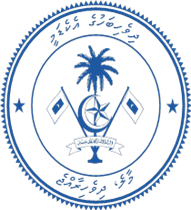 ޖ. 	ޝަހީދު ކުރި ބަންޑާރައިން      ހާޖީ ބަންޑާރައިން18 ފެބުރުވަރީ 2020